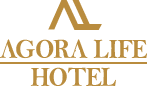 ÇOCUK HAKLARI POLİTİKASIOtel sektöründe çocuk hakları politikası, otellerin çocukların haklarını korumak ve desteklemek için benimsediği bir dizi prensip, politika ve uygulamaları içerir. Bu politika, otellerin çocukların güvenliği, refahı ve korunması için belirli standartları ve yönergeleri takip etmelerini sağlar. Otelimizde çocuk haklarını korumak için son derece önemlidir ve çocukların güvenliği, refahı ve mutluluğu önceliğimizdir. Aşağıda çocuk haklarını korumak için aldığımız bazı önlemleri gösterebiliriz:Personel Eğitimi: Tüm otel personeli, çocuk hakları konusunda eğitim almaktadır. Bu eğitim, çocukları tanımayı, çocuklara yönelik hassas bir tutum sergilemeyi ve çocukların güvenliğini sağlamayı içerir.Çocukların Kimlik Kontrolü: Otele gelen çocuklar ve aileleri, güvenlik amacıyla kayıt esnasında kimlik belgelerini sunarlar. Bu, çocukların kimliklerinin doğrulanmasını ve kaybolma veya kaçırılma gibi tehlikelerin önlenmesini sağlar.Güvenli Ortamlar: Otelimizde çocuklar için güvenli alanlar oluşturulmuştur. Örneğin, kahvaltı salon, lobi, asansör veya terasımız gibi alanlar, çocukların keyifli ve güvenli vakit geçirebilecekleri alanlar olarak oluşmuşlar.Yetişkin Gözetimi: Çocuklar otel içinde güvende olmasını sağlamak için, yetişkinler tarafından sürekli gözetim altında tutulmalarını sağlamak üzere güvenlik kameraları ve personel bulunmaktadır.Çocuk Dostu Politikalar: Otelimizde çocuk dostu politikaları benimsemekteyiz. Bu politikalar, çocukların otel olanaklarından tam anlamıyla faydalanabilmelerini sağlamak, özel yemek seçenekleri sunmak, çocukların güvenliği için gerekli ekipmanların bulunduğunu ve ailelerin çocuklarıyla rahatça konaklayabileceğini garanti etmek gibi unsurları içerir.Acil Durum Prosedürleri: Otelimizde acil durum prosedürleri belirlenmiştir ve personel acil durumlarda çocukların güvenliğini sağlamak için eğitimli ve hazırlıklıdır. Bu prosedürler, kaybolma, yangın, doğal afetler gibi durumlar için hızlı ve etkili müdahaleyi sağlamayı amaçlar.Çocuk İstismarı ve İhbar Prosedürleri: Çocuk istismarı veya ihmaline dair şüpheleri olan personel, çocukları korumak amacıyla kurumsal politikalara uygun şekilde hareket ediyor. Bu durumların doğru ve zamanında raporlanması için gizlilik ve güvenlik önlemleri sağlanıyor.Geri Bildirim ve İyileştirme: Misafirlerden ve personelden gelen geri bildirimleri dikkate alarak, çocuk haklarını koruma politikalarımızı sürekli olarak gözden geçirir ve geliştiririz. Bu şekilde, sürekli iyileştirme ve gelişim için bir döngü oluşturmayı amaçlarız.